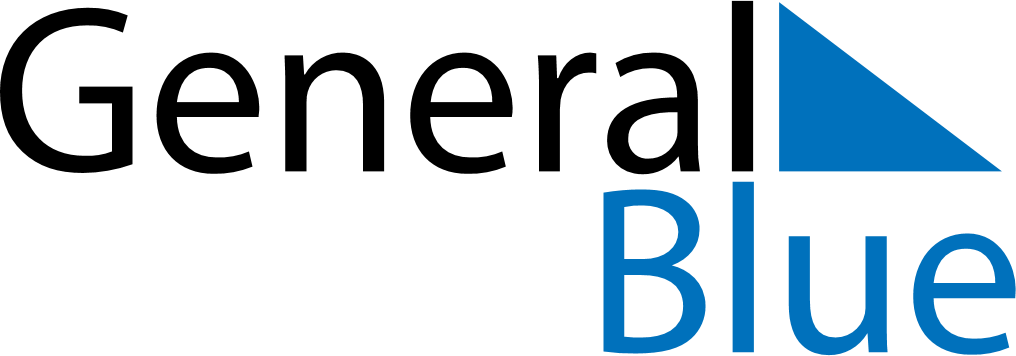 Weekly CalendarJuly 6, 2020 - July 12, 2020Weekly CalendarJuly 6, 2020 - July 12, 2020Weekly CalendarJuly 6, 2020 - July 12, 2020Weekly CalendarJuly 6, 2020 - July 12, 2020Weekly CalendarJuly 6, 2020 - July 12, 2020Weekly CalendarJuly 6, 2020 - July 12, 2020MONDAYJul 06TUESDAYJul 07WEDNESDAYJul 08THURSDAYJul 09FRIDAYJul 10SATURDAYJul 11SUNDAYJul 12